TRABAJO INTEGRADORPARA ALUMNOS EN PROCESO 2020MATERIA: GEOGRAFÌA.TODOS los 2º Años(A, B, C, D)Mail del Profesores: marcelolagos333@hotmail.com (2° D)Lrodrigo90@utlook.com  ( 2° C)sesinbelen@gmail.com ( 2° B)oviedocarla96@gmail.com ( 2°A)¿Cómo van a recuperar la materia que les quedo en proceso durante el 2020?Las divisiones   de    AméricaEs usual escuchar o leer referencias sobre “las Américas”. En verdad, América es un solo continente, pero de todos modos es posible efectuar en él varias diferenciaciones mediante la aplicación de distintas miradas, distintos puntos de vista para dividirla. División sociocultural o histórico División económica División morfo estructural                                           División sociocultural o histórica Desde el punto de vista sociocultural o histórico, en nuestro continente podemos diferenciar una América Latina y una América Anglosajona.Desde un punto de vista histórico, América anglosajona fue colonizada principalmente por ingleses, en tanto que América latina lo fue por españoles y portugueses. Cada uno de estos pueblos hizo distintos aportes culturales en relación con el idioma, la religión, la estructura de la sociedad, la organización jurídica, etc. 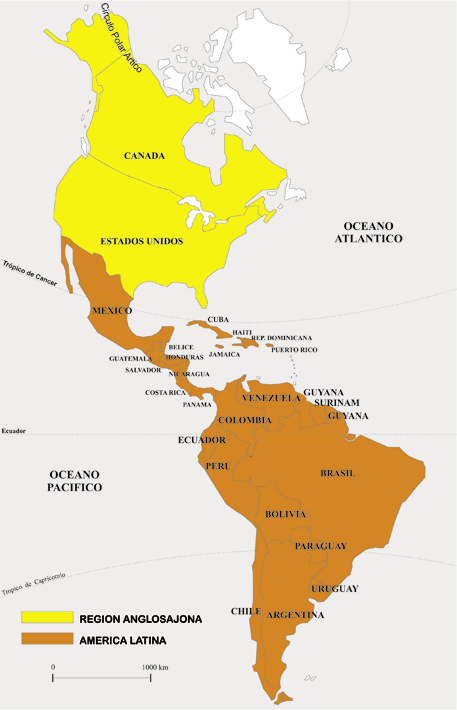 Los ingleses se desplazaban con sus respectivas familias y por ello no se mestizaron con aborígenes y negras; en cambio, los españoles y los portugueses venían solos y se mezclaron con las distintas etnias. El sistema anglosajón de colonización era metódico y de poblamiento por frentes continuos. Localizada en latitudes medias, dividieron las tierras que roturaban y cultivaban. Establecieron colonias agrícolas y construyeron puertos. En cambio, el sistema español era urbano y administrativo y fue llevado a cabo, principalmente, por los soldados y los sacerdotes. Privilegiaron la fundación de ciudades que organizaban política y económicamente las áreas circundantes. El fin principal fue la posesión de puntos estratégicos, con respecto a la comunicación, y de regiones de producción de metales preciosos como el oro y la plata. Localizada principalmente entre los trópicos, fue una colonización cuya organización se basó en una red de establecimientos dispersos.Actividad A partir de la lectura realizada, elabora un cuadro comparativo donde reflejes las características de América Latina y Anglosajona.  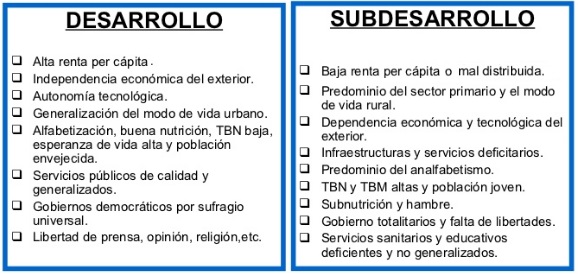 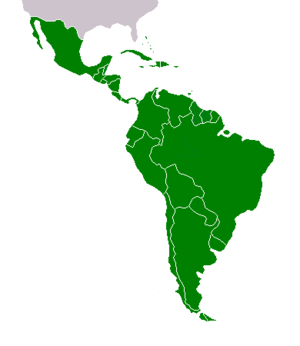 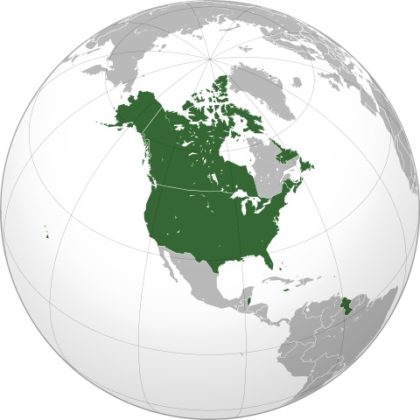 América desarrollada 	América subdesarrolladaActividad n° 2Te invito a que busques una noticia (periódico, revista, internet) donde reflejes a Argentina  (guiándote de las características que presentan los países sub desarrollados) y  elige otro país que refleje las características de un país desarrollado.Actividad nº 3:   Características Naturales de América.En un mapa de América Fisico-Político  Nº5, ubicar los distintas unidades de relieves.Montañas Rocosas, Peninsula de California,Cordillera de los Andes, Montes Apalches, Llanura Amazónica, Macizo de GuayaniaDescribir las caracterícas de los  relieves, señalados en el mapa de la consigna nº 1.¿Cuáles son los recursosnaturales que podesmos encontrar en abundancia en las cadenas montrañosas y en las llanuras de américanas?Ver el video del fenómeno del Niño, y explicar las causas y consecuencias de este fenómeno, dónde se produce, y por qué lo llamamos un fenómeno global. https://www.youtube.com/watch?v=ZftTadYgb6sEn un mapa de América Político Nº5,  señalar los tipos de climas del continente.En el mapa de América Político Nº5, señalar las principales Cuencas               Hidrográficas del continente. Mencionar los distintos tipos de Biomas de América y dar sus características. En un mapa de América político Nº5, ubicar los distintos tipos de Biomas. Link con material bibliográfico:https://concepto.de/america/#:~:text=Los%20otros%20continentes-,%C2%BFQu%C3%A9%20es%20Am%C3%A9rica%3F,m%C3%A1s%20peque%C3%B1o%20de%20los%20continentes).